Kindergarten and Pre-KFIRST QUARTER CORE COMPETENCE DEVELOPMENT 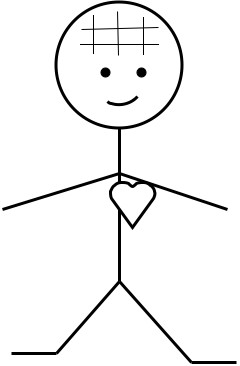 For resources to support first quarter progress, go tohttp://teacher.depaul.edu.Polk Bros. Foundation Center for Urban Educationat DePaul UniversityMATH MIX: New and Continuing PRIORITIESResearch confirms that if the math curriculum includes “frequent cumulative review” that enables students to retain greater math competence.  Among sources supporting this “mix” is the report “Assisting Students Struggling with Mathematics” of the What Works Clearinghouse, IES Practice Guide, US Department of Education.  This chart is designed to organize planning for new math content and inclusion of math learned earlier in the school year in activities such as: learning centers; “bell ringers”; homework, art, science, social science--Integrating math into science and social science makes math more meaningful.Math Practice Standards should be emphasized—particularly standard 1: Make sense of problems and persevere in solving them.Homework Essential: Send home math practice activities—number-symbol matching, similar ways to help students increase knowledge of math facts.Daily kinds of assessment:__journal   __match number and picture   __ _______________   __ _________________________________Weekly kinds of assessment:  __Use numbers, shapes to describe.__ __________________________   __ ________________Common Core Kindergarten Literacy Standards EmphasizedAll the literacy development is designed to reach standard 10:Actively engage in group reading activities with purpose and understanding.Nonfiction reading competencies are developed each week in science or social science—ideally students work on only one nonfiction subject for five weeks so that students learn that content and learn how to read nonfiction.Using an integrated approach, reading literature incorporates writing narratives and opinions.  Writing basics emphasizes explanatory and includes speaking and drawing.Pre-K teachers can apply when appropriate components of this guide that complement the Pre-K Curriculum.SOURCE of Common Core Standards cited in this guide: http://www.corestandards.orgThe standards have been issued with a public license that allows them to be republished for any purpose that supports the standards initiative. © Copyright 2010. National Governors Association Center for Best Practices and Council of Chief State School Officers. All rights reserved.The Speaking and Listening Standards are Keys to Learning ACROSS the Curriculum. Check the standards you will emphasize during first quarter.Comprehension and CollaborationSL.K.1 Participate in collaborative conversations with diverse partners about kindergarten topics and texts with peers and adults in small and larger groups.__SL.K.1a Follow agreed-upon rules for discussions (e.g., listening to others and taking turns speaking about the topics and texts under discussion).__SL.K.1b Continue a conversation through multiple exchanges.SL.K.2 Confirm understanding of a text read aloud or information presented orally or through other media by asking and answering questions about key details and requesting clarification if something is not understood.SL.K.3 Ask and answer questions in order to seek help, get information, or clarify something that is not understood.Presentation of Knowledge and IdeasSL.K.4 Describe familiar people, places, things, and events and, with prompting and support, provide additional detail.SL.K.5 Add drawings or other visual displays to descriptions as desired to provide additional detail. SL.K.6 Speak audibly and express thoughts, feelings, and ideas clearly.Students exercise Speaking and Listening competencies as they proceed through the gradual release of responsibility.Kindergarten:   First Quarter, Weeks 1-2 Learning PrioritiesSEL Connects: literature, history, science, math—     learning—life—SEL is everywhere!Example--You can set  up a display—students choose, then  illustrate traits.What character traits are most important to our classroom community?  Here are three.  Add yours!Personalize learning from the beginning:Make a Literacy Survey to Learn What Your Students Like.You can complete this survey in a few different ways.  Students can write their   answers and then cut out the rectangles and make a bar graph.  Students can interview each other.  Students can fill in the boxes and give you the page to keep now and then take the same survey in a few months to see how their ideas change.  PreK-1st grade  students can give their responses orally or draw pictures.Kindergarten:   First Quarter, Weeks 3-4 Learning Priorities Kindergarten:  First Quarter, Weeks 5-6 Learning Priorities Kindergarten: First Quarter, Weeks 7-8 Learning PrioritiesKindergarten: First Quarter, Week 9 Learning PrioritiesWeek ofNew MathMath “Mix”—Content to RevisitREADING LITERATUREREADING NONFICTIONKEY IDEAS AND DETAILSKEY IDEAS AND DETAILS1. With prompting and support, ask and answer questions about key details in a text.1. With prompting and support, ask and answer questions about key details in a text. 2. With prompting and support, retell familiar stories, including key details.2.  With prompting and support, identify the main topic and retell key details of a text.CRAFT AND STRUCTURECRAFT AND STRUCTURE4. Ask and answer questions about unknown words in a text.4. With prompting and support, ask and answer questions about unknown words in a text.5. Recognize common types of texts (e.g., storybooks, poems).5. Identify the front cover, back cover, and title page of a book.INTEGRATION OF KNOWLEDGE AND IDEASINTEGRATION OF KNOWLEDGE AND IDEAS7. With prompting and support, describe the relationship between illustrations and the story in which they appear (e.g., what moment in a story an Illustration depicts).7. With prompting and support, describe the relationship between illustrations and the text in which they appear (e.g., what person, place, thing, or idea in the text an illustration depicts).Literature Genre__fairy tale  __folk tale__realistic fiction   __fable__ ________________________fairy tale  __folk tale__realistic fiction   __fable__ ______________________Reading Literature  CCSSRL.K.1Locate informationAnswer with evidenceIncludes K.5—parts of book.LITERATURE TERMS: book; cover; question; character trait; picture; storyTake reading interest survey—”“What’s your favorite story?” “Who likes to read about animals?” etc.Interpret cover of a book—what does the picture tell us we will read?Answer questions about a picture.Answer questions about a story.IDENTIFY/INFER CHARACTER TRAITS—recommended: use pictures and words to list GOOD traits that we have.Relate traits to classroom values (see next page)Locate information in a picture.Identify parts of storybook. Answer questions about a story—character traits--identify/infer character traits based on actions. Tell how you feel about a character—and why.Nonfiction Sources_ picture books _big books_topic/trade books   __videos  __ _________________ picture books _big books_topic/trade books  __videos__ __________________Science CCSSRI.K.1Locate informationLITERACY TERMS: book; picture; scienceDraw and if appropriate write words that answer these questions after listening/looking to picture book or video:What do you like about science?What do scientists do?Identify parts of a nonfiction book.Locate information in pictures in response to questions.  Social ScienceCCSSRI.K.1Answer questionsLITERACY TERMS:
book; picture; scienceDraw and dictate words that answer these questions—if possible after listening/looking to story about school—What happens in our classroom?How do we help each other?What are the rules—why do we need them?Identify parts of a nonfiction book.Draw and label pictures based on school “tour, to answer these questions:   What happens in our school?Who are the people?What are the places?How do people learn in school?Writing  CCSSW.K.2--Includes speaking and  drawing—SLK 4, 5, 6Assess knowledge of alphabet lettersBegin focus on alphabet letters—connect to phonics.Draw pictures to tell about you.   Alphabet letters (label or match pictures with letter)Speak in sentences.   (ongoing)Word Patterns In addition to sight words include the Fry PhrasesAssess Phonics KnowledgePHONICS FOCUS:Sight Words:PHONICS FOCUS:Sight Words:carefulhelpfulcooperativeWhat is your favorite kind of book to read?What is your favorite story?What is your favorite TV show?What do you like about that TV show?What do you like to write?What do you want to learn more about?animals, countries, famous people, music, sports, or another topic?Literature Genre__fairy tale  __folk tale__realistic fiction   __fable__ ________________________fairy tale  __folk tale__realistic fiction   __fable__ ______________________Reading Literature  CCSSRL.K.2Answer with evidence—story sequence.Follow words on page (ongoing)LITERATURE TERMS:
STORY: PARTS OF A BOOK; WRITER; ILLUSTRATOR; EVENT; BEFORE; AFTERUse parts of a book to tell what a writer and an illustrator do.Identify an event in a story.  Tell what you feel about the event.Tell what happened before and after it.FLUENCY EMPHASIS:__rate  __expression  __comprehensionINTEGRATE WRITING: Draw  part of story—relates to sequence of story –or sort pictures that show sequence of a story  Retell story sequence.Tell what you feel about event in the story.Infer: Predict what will happen in a story.FLUENCY EMPHASIS:__rate  __expression  __comprehensionINTEGRATE WRITING: Draw  part of story—relates to sequence of story –or sort pictures that show sequence of a story  Nonfiction Sources_ picture books _big books_topic/trade books   __videos  __ _________________ picture books _big books_topic/trade books  __videos__ __________________ScienceorSocial ScienceCCSSRI.K.1 Locate information to Answer questions Locate informationLITERACY TERMS: PICTURE; FIND; INFORMATION; WORD; QUESTION; ANSWER Locate information in pictures and pictures in books in response to questions.  Start class picture-word display--“Words we know about _____”Students dictate sentence of the day—based on “what we learned about”—including one word from the word display.  (Teacher could post several student examples.)Locate information in pictures and pictures in books in response to questions. Continue class picture-word display--“Words we know about _____”Students dictate sentence of the day—based on “what we learned about”—including one word from the word display.  The next day can start with reading the sentences to continue  the content area learning.Writing  CCSSW.K.2--Includes speaking and  drawing—SLK 4, 5, 6Speak in sentences Alphabet letters Draw or write words  Speak in sentences Alphabet letters Draw or write words Word Patterns In addition to sight words include the Fry Phrases.PHONICS FOCUS:Sight Words:PHONICS FOCUS:Sight Words:Literature Genre__fairy tale  __folk tale__realistic fiction   __fable__ ________________________fairy tale  __folk tale__realistic fiction   __fable__ ______________________Reading Literature  CCSSRL.K.2Tell/retell stories LITERATURE TERMS: STORY; TIME; BEFORE; AFTER; CHARACTER; ACTION; PLACERecognize time, order (ongoing)Identify/Classify parts of a story: Characters    Place    Actions Retell storyFLUENCY EMPHASIS:__rate  __expression  __comprehensionINTEGRATE WRITING: Speak, write, or draw or sequence pictures to tell or retell story.Recognize time, order (ongoing)Identify/Classify parts of a story: Characters    Place    Actions Retell story FLUENCY EMPHASIS:__rate  __expression  __comprehensionINTEGRATE WRITING: Speak, write, or draw or sequence pictures to tell or retell story.Nonfiction Sources_ picture books _big books_topic/trade books   __videos  __ _________________ picture books _big books_topic/trade books  __videos__ __________________Science orSocial ScienceCCSSRI.K.1Classify informationLITERACY TERMS: PICTURE; ILLUSTRATION; LOCATE; CLASSIFY Locate and classify information
Classify information from books and illustrations, guided by teacher.  Recommended: use chart—paste or draw pictures to complete chart.  Locate and classify information
Classify information from books, videos, illustrations, guided by teacher Recommended: use chart—paste or draw pictures to complete chart.  Writing  CCSSW.K.2--Includes speaking and  drawing—SLK 4, 5, 6Speak in sentences Alphabet letters and wordsDraw/write journal  Speak in sentences Alphabet letters and wordsDraw/write journal Word Patterns In addition to sight words include the Fry PhrasesPHONICS FOCUS:Sight Words:Recommended: Start project--alphabet pages for personal alphabet book.PHONICS FOCUS:Sight Words:Recommended: Continue (ongoing) project--alphabet pages for personal alphabet book.Literature Genre__fairy tale  __folk tale__realistic fiction   __fable__ ________________________fairy tale  __folk tale__realistic fiction   __fable__ ______________________Reading Literature  CCSSRL.K.2Summarize a storyliterature terms: who; what; when; where; opinion; retellSummarize a story: who, what, when, where   Teacher guides students to figure out the “message” or theme.Tell your opinion of a story such as “I like it because_____” or “This was my favorite part: _____”  FLUENCY EMPHASIS:__rate  __expression  __comprehensionINTEGRATE WRITING: Speak (dictate), write, or draw or sequence pictures to tell or retell story. Summarize a story: who, what, when, where   Teacher guides students to figure out the “message” or theme.Tell your opinion of a story such as “I like it because_____” or “This was my favorite part: _____”FLUENCY EMPHASIS:__rate  __expression  __comprehensionINTEGRATE WRITING: Speak (dictate), write, or draw or sequence pictures to tell or retell story.Nonfiction Sources_ picture books _big books_topic/trade books   __videos   _________________ picture books _big books_topic/trade books  __videos__ __________________ScienceorSocial ScienceCCSSRI.K.2LITERACY TERMS: FACT; SUMMARIZE; LEARNLocate information to use in teacher-guided summary—what have we learned about __?Teacher and students list important facts. Then with guidance, summarize  what you learned in a picture or in dialogue with partner.Summaries will vary but should include important information.Continue to guide students to identify important information and summarize—Locate information to use in teacher-guided summary—what have we learned about ___?Teacher and students list important facts.Then with guidance, summarize what you learned in a picture or in dialogue with partner.Summaries will vary but include important information.Writing  CCSSW.K.2--Includes speaking and  drawing—SLK 4, 5, 6Speak in sentences Alphabet letters and wordsDraw/write journal  Speak in sentences Alphabet letters and wordsDraw/write journal Word Patterns In addition to sight words include the Fry PhrasesPHONICS FOCUS:Sight Words:PHONICS FOCUS:Sight Words:QUARTER1 COMPREHENSIVE ASSESSMENTLiterature Genre__fairy tale  __folk tale__realistic fiction   __fable__ ______________________Reading Literature  CCSSRL.K.2summarizeLITERATURE TERMS: EXAMPLE; MAIN IDEAComprehensive AssessmentSummarize who is in a story and what happens in a story. Tell what the theme or lesson of the story is—guided by teacher.Tell what your opinion of a story is such as “I like it because_____” or “This was my favorite part: _____”INTEGRATE WRITING: assess ability to retell story in words, picturesNonfiction Sources_ picture books _big books_topic/trade books  __videos__ __________________ScienceorSocial ScienceCCSSRI.K.2Locate information then summarizeLITERACY TERMS: FACT; FIND; LOCATE; INFORMATION; LEARN Comprehensive AssessmentTell information about a topic from illustration and listening to text. Tell how you can learn from pictures and words about a topic.Writing  CCSSW.K2CCSSW.K.2--Includes speaking and  drawing—SLK 4, 5, 6Comprehensive Assessmentassess ability to:.Speak in sentences (ongoing)Draw pictures and letters to explain.Word Patterns In addition to sight words include the Fry Phrases Comprehensive AssessmentRecognize Phonemic/Phonics progressOrganize sight words by topicMake own alphabet book—letters that have been mastered